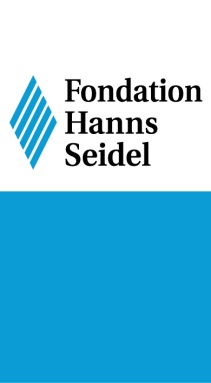                           Programme régional des bourses de la                          Fondation Hanns Seidel FormulaireAvant de remplir ce formulaire, assurez-vous que vous remplissez toutes les conditions d'admission et fournissez les documents nécessaires pour postuler à cette bourse d'études. Les dossiers incomplets seront refusés.1. DONNÉES PERSONNELLES2. ADRESSE 3. PARCOURS DES ÉTUDES 4. FORMATION, FACULTÉ ET/OU INSTITUTION À DANS LAQUELLE VOUS ÉTUDIEZ OU ÉTUDIEREZ5. ORGANISATIONS DANS LESQUELLES VOUS ÊTES OU AVEZ ÉTÉ MEMBRE, ET VOTRE RESPONSABILITÉ DANS CELLES-CI (Joindre des preuves)6. AVEZ-VOUS OBTENU OU POSTULÉ POUR UNE BOURSE ? SI OUI, VEUILLEZ DETAILLER COMMENT ET EN QUOI A CONSISTÉ/CONSISTERA UNE TELLE ASSISTANCE 7. VEUILLEZ RÉPONDRE AUX QUESTIONS SUIVANTESJe soussigné(e), ............................................................................., certifie que les informations figurant ci-dessus sont complètes, véridiques et correctes. À .........................................................., le..................................................		(lieu)					(date)....................................................                                                                                                                                                                       Signature                                                                                  NomPrénom(s)Prénom(s)Date de NaissanceDate de NaissanceSexeÉtat CivilÉtat CivilPHOTO RÉCENTENationalitéVille et Commune de NaissanceVille et Commune de NaissanceVille et Commune de NaissanceVille et Commune de Naissance		Ville de Résidence		Ville de Résidence		Ville de RésidenceNom de votre pèreProfession de votre père et son revenu brut (Joindre une attestation)Profession de votre père et son revenu brut (Joindre une attestation)Nom de votre mèreNom de votre mèreNom de votre mèreNom de votre mèreProfession de votre mère et son revenu brut(Joindre une attestation)Nombre des membres qui habitent dans votre familleNombre des frères et sœurs(Joindre l'extrait du registre des familles)Nombre des frères et sœurs(Joindre l'extrait du registre des familles)Nombre des frères et sœurs(Joindre l'extrait du registre des familles)Nombre des frères et sœurs en âge de la scolarité (jusqu'à 25ans)Nombre des frères et sœurs en âge de la scolarité (jusqu'à 25ans)Nombre des frères et sœurs en âge de la scolarité (jusqu'à 25ans)Nombre des frères et sœurs en âge de la scolarité (jusqu'à 25ans)Nature du logement : seule, colocation, avec votre famille, etc.Nature du logement : seule, colocation, avec votre famille, etc.Avez-vous un handicap ? Si oui : lequel, nature et degré ? (Joindre un certificat médical basé sur le guide explicatif de la FHS)Avez-vous un handicap ? Si oui : lequel, nature et degré ? (Joindre un certificat médical basé sur le guide explicatif de la FHS)Avez-vous un handicap ? Si oui : lequel, nature et degré ? (Joindre un certificat médical basé sur le guide explicatif de la FHS)Avez-vous un handicap ? Si oui : lequel, nature et degré ? (Joindre un certificat médical basé sur le guide explicatif de la FHS)Avez-vous un handicap ? Si oui : lequel, nature et degré ? (Joindre un certificat médical basé sur le guide explicatif de la FHS)Avez-vous un handicap ? Si oui : lequel, nature et degré ? (Joindre un certificat médical basé sur le guide explicatif de la FHS)Adresse de la résidence actuelleNuméro du téléphone portableAdresse courrielSi différent, l'adresse des deux parentsNuméro du téléphone portable de la mèreNuméro du téléphone portable du pèreNom d'écoleVille/RégionVille/RégionAnnée d'obtention du diplômeMoyenneÉcole(s) primaire(s)École(s) secondaire(s)Université (si déjà immatriculé(e))Cours ou séminaires (actuels)SujetSujetÉcole / UniversitéÉcole / UniversitéMoyenneCours ou séminaires (actuels)Cours ou séminaires (actuels)Cours ou séminaires (actuels)Nom de l’universitéNom de la faculté /de l’institutDésignation exacte de la formationNiveau du diplôme(Licence, Master, Doctorat)Nombre des années pour valider le diplômeAnnée actuelleDate d'immatriculation prévueDate prévue du début des étudesOrganisationMembre depuis / jusqu'aQualité de membre1.2.3.1.2.3.1.2.3.1.2.3.1.2.3.1.2.3.1. 2.ÉCRIVEZ VOTRE AUTOBIOGRAPHIE BRÈVE ET CONCISE, SOULIGNANT LES POINTS LES PLUS PERTINENTS. 250 MOTS.QUELS SONT LES OBJECTIFS DE VOS ÉTUDES ? 150 MOTS. (Master consécutive, doctorat, carrière)QUELS SONT LES OBJECTIFS DE VOS ÉTUDES ? 150 MOTS. (Master consécutive, doctorat, carrière)QUELS SONT LES OBJECTIFS DE VOS ÉTUDES ? 150 MOTS. (Master consécutive, doctorat, carrière)